新 书 推 荐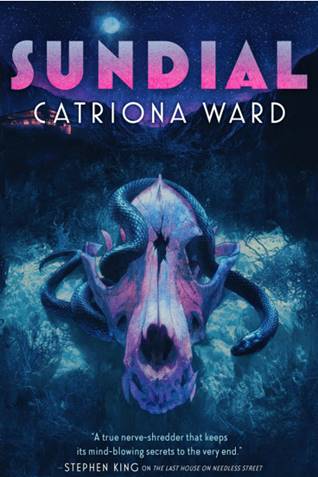 中文书名：《日晷》英文书名：SUNDIAL作    者：Catriona Ward出 版 社：Viper代理公司：ANA London/ANA/Conor页    数：352页出版时间：2022年3月代理地区：中国大陆、台湾审读资料：电子稿类    型：惊悚悬疑版权已授：丹麦、法国、德国、希腊、意大利、荷兰、波兰、俄罗斯、西班牙、土耳其点击下方链接，了解更多资讯：Edelweiss+ https://serpentstail.com/2021/08/18/two-new-books-coming-from-catriona-ward/·国际惊险小说作家协会（ITW）“最佳精装小说奖”·恐怖小说作家协会伯兰·史杜克“最高成就”奖·LibraryReads top 10·GoodReads最佳恐怖小说之一·《出版者周刊》星级书评·Apple Books月度最佳·BookRiot “2022年最棒的10本恐怖小说”之一内容简介：你无法逃避你血液中的东西… 罗布想要的只是正常的生活。她几乎也得到了这种平凡的幸福：一个丈夫，两个孩子，郊区的一所漂亮的房子。这种生活远离童年的家，以及隐藏在莫哈韦沙漠深处的日晷。 事实上，罗布因她的大女儿卡莉感到恐惧----她收集小骨头，并向想象中的朋友低声耳语。罗布看到了凯莉身上的黑暗，这让她想起了她的家庭。逃离过去让她直接回到了过去-----日晷所埋葬的东西永远都不会成为秘密，罗布必须冒最后一次旅行的风险去保护她的家人和她的未来。 作者简介：卡特里奥纳·沃德（Catriona Ward）出生于华盛顿特区，在美国、肯尼亚、马达加斯加、也门和摩洛哥长大。她在牛津大学圣艾德蒙学堂（St Edmund Hall, Oxford）学习英语，并在东安格利亚大学（University of East Anglia）获得创意写作硕士学位。她的处女作小说《原血》（Rawblood）（W&N出版社于2015年出版）获得2016年英国奇幻奖（British Fantasy Awards）最佳恐怖小说奖，还入围了作家俱乐部最佳处女作小说奖（Author’s Club Best First Novel Award）和怀特史密斯新人奖（WHSmith Fresh Talent）。她的第二部小说《小伊芙》（Little Eve）（W&N出版社于2018年出版）荣获雪莉·杰克逊奖（Shirley Jackson Award）最佳小说奖，并入选《卫报》“2018年最佳小说”书单。她的短篇小说出现在许多选集里。她现在住在伦敦和德文郡。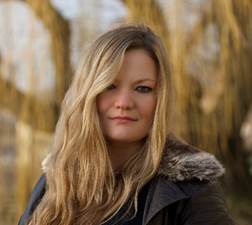 媒体评价：“惊悚、悬疑、恐怖，不论你钟爱哪类题材，绝对不要错过这本书。它真的让人汗毛倒竖。”——史蒂芬·金(Stephen King)“如此诙谐，如此狡猾，如此让人难以释手，真希望能有更多惊悚作品达到这种高度。沃德写的文笔是如此优美，应该用金字印在纸上。《日晷》无疑是一部扣人心弦的杰作。”——乔·希尔(Joe Hill)“《日晷》探索了对人类对同类的所作所为，以及童年创伤留下的残忍阴影，沃德再次令人恐惧和震惊......《日晷》的故事令人不安，但随着爱的纽带变得愈发清晰，这部小说也让我深深感动。我喜欢恐怖小说。我认为这是你能接触到的最具表现力、最具同理心的小说类型之一。每个人在生活中的某个时刻都会感到害怕。阅读带来一种持续的同理心，阅读恐怖甚至比这更深刻：它要你向人们展示自己的真实弱点，并向自己敞开心扉。这就像我们进入了一条漆黑的隧道，希望作者能带着火炬走在前面，牵着读者的手。”——《观察家报》“沃德写作技巧高超，让《日晷》超越恐怖小说的生疏界限......一个充满鲜血的叙事中，无数次峰回路转，让人震惊。”——《泰晤士报》“沃德是一位如此温柔而权威的造型师；她在路上保持目光冷静而清晰，稳稳握着方向盘，灵巧而专注地引导着一个情绪动荡的故事走向光明。最后转折绝对令人惊叹。”——《爱尔兰时报》“沃德颠覆了黑色小说，创作了一部全然心理惊悚的杰作。如果有人觉得《毋需街尽头的屋子》之后，人们对沃德的期望已经得到满足，那么《日晷》肯定会证明这些期望是没有根据的。”——Crimefictionlover.com“沃德的这部现代哥特式小说中，几乎每个场景都有令人深感不安的事情发生。书的开篇，作者将我们介绍给‘住在郊区的教师罗布和[她]英俊的科学家丈夫’以及这对夫妇的两个小女儿安妮和凯莉。罗布和欧文的婚姻是一场充满怨恨、不忠和残忍的恐怖秀；他们的大女儿凯莉‘喜欢在早餐时谈论谋杀’。罗布担心她小女儿的安全，并且急于离开欧文。罗布把凯莉带到她在加州沙漠中的童年家园，在那里事情变得更加险恶。正如沃德畅销书《毋需街尽头的屋子》所做的那样，证明了自己是一位怪异和不祥的悬念大师，对创伤在生活中的回响有着敏锐的感觉。我们无法放下《日晷》，尽管我们对即将揭开的秘密感到害怕。”——Apple Book“每当我重温《日晷》时，我都会有一种新的震惊——既熟悉又诡异。这本书给人的感觉既像家，但又完全陌生。我的惊奇、需要和孤独都在这里......书中，我看着远方的自己，陷入琥珀色。这感觉像是某种形式的真理或启示，对存在以及你如何融入其中的崭新理解。”——Stone Soup“去年令人震惊的《毋需街尽头的屋子》之后，卡特里奥纳·沃德（Catriona Ward）在给自己带来了一些问题。如此迷人、富有创意，怎么可能会有人能跟上它的节奏？沃德出色地创造了一个世界，极具真实感，仿佛从书里拿出，放在现实中（这一次是沙漠中央的一个大院，前作则是森林深处一条路的尽头），然后让那些身负重创的人们把可怕的秘密藏在这片土地上，让你深陷其中.。——www.TheQuietus.com“卡特里奥纳·沃德是一位真正伟大的作家。她的作品充满诗意，令人感动，发人深省。她绝对是惊悚小说领域最有才华的作者之一。若你还未读过她的作品，那么建议你就从这本《日晷》读起。在这个故事中，所见非真实，仿佛身处一个满是镜子的房间，令人深感不安，处处会有转折。这本书会让你魂牵梦萦，从现在起，我将阅读卡特里奥纳的每一部作品。”——亚历克斯·米凯利德斯（Alex Michaelides），著有畅销书《沉默的病人》（The Silent Patient）“《毋需街尽头的屋子》作者的又一作品，《日晷》讲述了一个令人毛骨悚然且层层转折的故事，关于一对母女以及她们家庭隐藏的秘密。如果你喜欢那种让你紧张到脚趾蜷曲的恐怖小说，那么这本书绝对不容错过。”——《Stylist》杂志“太棒了，甚至比《毋需街尽头的屋子》还要好。黑暗、令人不安、毛骨悚然又极具吸引力。谁会知道‘苍白’这个词竟是如此险恶。”——莉萨·霍尔（Lisa Hall），著有《聚会》（The Party）“我太喜欢这本书了。《日晷》就像沙漠中的风，凶猛、灼热，炙烤着你的心房。它会让你陷入其中，久久不能自拔。”——马特·维索洛夫斯基（Matt Wesolowski），著有《六个故事》（Six Stories）“天呐，《日晷》深挖了人物心理、毒性关系的陷阱，混合了悬疑冲击和恐怖氛围，写法老练。这是一部狂野、扭曲的家庭哥特式小说，不同于你以往读过的任何作品，必将给你留下深刻的印象。”——保罗·特伦布莱（Paul Tremblay），著有A Head Full of Ghosts，The Pallbearers' Club“关于《日晷》，有两件事你必须知道。首先，它是一本好书，堪称天才之作。但第二，这是真正的恐怖，是我们往往视而不见的日常生活中的恐怖，是残酷的、真实的、可怕的恐怖。卡特里奥纳了解恐怖。”——阿尔玛·卡苏（Alma Katsu），著有《狂热》（The Fervor）感谢您的阅读！请将反馈信息发至：版权负责人Email：Rights@nurnberg.com.cn安德鲁·纳伯格联合国际有限公司北京代表处北京市海淀区中关村大街甲59号中国人民大学文化大厦1705室, 邮编：100872电话：010-82504106, 传真：010-82504200公司网址：http://www.nurnberg.com.cn书目下载：http://www.nurnberg.com.cn/booklist_zh/list.aspx书讯浏览：http://www.nurnberg.com.cn/book/book.aspx视频推荐：http://www.nurnberg.com.cn/video/video.aspx豆瓣小站：http://site.douban.com/110577/新浪微博：安德鲁纳伯格公司的微博_微博 (weibo.com)微信订阅号：ANABJ2002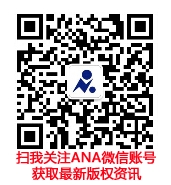 